British Council Scholarships for Women in STEM 2024-25 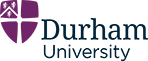 Application formIf I am awarded a scholarship, I agree to maintain contact with the British Council and act as an ambassador for the UK and engage with activities as part of a British Council Scholarships for Women in STEM alumna during and after my study in the UK; I may be asked by the British Council to support the future promotion of Women in STEM scholarships and / or study in the UK as part of British Council marketing campaigns. Any involvement in these activities during my study in the UK will take up no more than five hours per term.I confirm that the information supplied is correct and I agree that the University may seek any further evidence necessary to substantiate my statements. I understand that giving false information, and/or withholding information, may constitute a fraudulent application and could result in an awarded scholarship being withdrawn.Completed forms can be submitted by email to international.scholarships@durham.ac.uk by midnight (GMT) 30th April 2024.Please direct any enquiries about this scholarship to international.scholarships@durham.ac.uk.The University of Durham is pleased to accept applications for the British Council Women in STEM Scholarships from prospective students that meet the eligibility criteria for the award, as detailed at the following webpage: British Council Scholarships for Women in STEM - Durham University.Student ID NumberStudent ID NumberStudent ID NumberStudent ID NumberStudent ID NumberStudent ID NumberStudent ID NumberStudent ID NumberStudent ID NumberStudent ID NumberStudent ID NumberThe University of Durham is pleased to accept applications for the British Council Women in STEM Scholarships from prospective students that meet the eligibility criteria for the award, as detailed at the following webpage: British Council Scholarships for Women in STEM - Durham University.The University of Durham is pleased to accept applications for the British Council Women in STEM Scholarships from prospective students that meet the eligibility criteria for the award, as detailed at the following webpage: British Council Scholarships for Women in STEM - Durham University.This is a nine-digit number, which can be found on your admissions offer letter/email. Please note that you are only eligible to apply for a scholarship once you have applied for a place on a participating course through the University’s admissions process This is a nine-digit number, which can be found on your admissions offer letter/email. Please note that you are only eligible to apply for a scholarship once you have applied for a place on a participating course through the University’s admissions process This is a nine-digit number, which can be found on your admissions offer letter/email. Please note that you are only eligible to apply for a scholarship once you have applied for a place on a participating course through the University’s admissions process This is a nine-digit number, which can be found on your admissions offer letter/email. Please note that you are only eligible to apply for a scholarship once you have applied for a place on a participating course through the University’s admissions process This is a nine-digit number, which can be found on your admissions offer letter/email. Please note that you are only eligible to apply for a scholarship once you have applied for a place on a participating course through the University’s admissions process This is a nine-digit number, which can be found on your admissions offer letter/email. Please note that you are only eligible to apply for a scholarship once you have applied for a place on a participating course through the University’s admissions process This is a nine-digit number, which can be found on your admissions offer letter/email. Please note that you are only eligible to apply for a scholarship once you have applied for a place on a participating course through the University’s admissions process This is a nine-digit number, which can be found on your admissions offer letter/email. Please note that you are only eligible to apply for a scholarship once you have applied for a place on a participating course through the University’s admissions process This is a nine-digit number, which can be found on your admissions offer letter/email. Please note that you are only eligible to apply for a scholarship once you have applied for a place on a participating course through the University’s admissions process This is a nine-digit number, which can be found on your admissions offer letter/email. Please note that you are only eligible to apply for a scholarship once you have applied for a place on a participating course through the University’s admissions process This is a nine-digit number, which can be found on your admissions offer letter/email. Please note that you are only eligible to apply for a scholarship once you have applied for a place on a participating course through the University’s admissions process Personal detailsPersonal detailsPersonal detailsPersonal detailsPersonal detailsFamily name:Family name:Family name:Family name:Title (Ms/Mrs/Miss/Mr/other):First name(s):First name(s):First name(s):First name(s):Date of birth (DD/MM/YY):What is your gender:What is your gender:What is your gender:What is your gender:Place of birthCity:Province/State:Country:Where is your permanent residence?City: Province/State:Country:Zip code/postcode:Where is your permanent residence?City: Province/State:Country:Zip code/postcode:Where is your permanent residence?City: Province/State:Country:Zip code/postcode:Where is your permanent residence?City: Province/State:Country:Zip code/postcode:Where is your permanent residence?City: Province/State:Country:Zip code/postcode:What is your current place of residence? (Please write NA if same as above)City:Province/State:Country:Zip code/postcode:What is your current place of residence? (Please write NA if same as above)City:Province/State:Country:Zip code/postcode:What is your current place of residence? (Please write NA if same as above)City:Province/State:Country:Zip code/postcode:What is your current place of residence? (Please write NA if same as above)City:Province/State:Country:Zip code/postcode:What is your current place of residence? (Please write NA if same as above)City:Province/State:Country:Zip code/postcode:Telephone (including international dialling code):Telephone (including international dialling code):Email Address:Email Address:Email Address:If you hold dual citizenship, is one of them British? (YES/NO)If you hold dual citizenship, is one of them British? (YES/NO)Nationality:Nationality:Nationality:Are you a mother to children under the age of 18?Are you a mother to children under the age of 18?If yes, how many children do you have?If yes, how many children do you have?How did you first learn about British Council Scholarships for Women in STEM programme? Please select one answer only: Durham University website             Durham University social media           British Council website British Council social media           British Council email newsletter           Friend or colleague	 I don’t remember                            Other (please specify): ________________________________________________How did you first learn about British Council Scholarships for Women in STEM programme? Please select one answer only: Durham University website             Durham University social media           British Council website British Council social media           British Council email newsletter           Friend or colleague	 I don’t remember                            Other (please specify): ________________________________________________How did you first learn about British Council Scholarships for Women in STEM programme? Please select one answer only: Durham University website             Durham University social media           British Council website British Council social media           British Council email newsletter           Friend or colleague	 I don’t remember                            Other (please specify): ________________________________________________How did you first learn about British Council Scholarships for Women in STEM programme? Please select one answer only: Durham University website             Durham University social media           British Council website British Council social media           British Council email newsletter           Friend or colleague	 I don’t remember                            Other (please specify): ________________________________________________How did you first learn about British Council Scholarships for Women in STEM programme? Please select one answer only: Durham University website             Durham University social media           British Council website British Council social media           British Council email newsletter           Friend or colleague	 I don’t remember                            Other (please specify): ________________________________________________Durham University Course Details:Durham University Course Details:Durham University Course Details:Durham University Course Details:Durham University Course Details:Will you be commencing a course at Durham University in October 2024?Will you be commencing a course at Durham University in October 2024?Will you be commencing a course at Durham University in October 2024?YES/NOYES/NOWhat is the Programme Title?What is the Programme Title?What is the Programme Title?What is the Programme Title?What is the Programme Title?What is the Programme Code?What is the Programme Code?What is the Programme Code?What is the Programme Code?What is the Programme Code?Have you received an offer from Durham University?Have you received an offer from Durham University?Have you received an offer from Durham University?YES/NOYES/NOIf YES, please provide details and attach confirmation when you submit your application form:If NO, please provide the date you applied to study at Durham University:If YES, please provide details and attach confirmation when you submit your application form:If NO, please provide the date you applied to study at Durham University:If YES, please provide details and attach confirmation when you submit your application form:If NO, please provide the date you applied to study at Durham University:If YES, please provide details and attach confirmation when you submit your application form:If NO, please provide the date you applied to study at Durham University:If YES, please provide details and attach confirmation when you submit your application form:If NO, please provide the date you applied to study at Durham University:Education HistoryEducation HistoryEducation HistoryEducation HistoryEducation HistoryWhat is your most recent bachelor’s degree?What is your most recent bachelor’s degree?What is your most recent bachelor’s degree?What is your most recent bachelor’s degree?What is your most recent bachelor’s degree?Where did you study for your bachelor’s degree? What was the name of the institution from which you received your bachelor’s degree? Where did you study for your bachelor’s degree? What was the name of the institution from which you received your bachelor’s degree? Where did you study for your bachelor’s degree? What was the name of the institution from which you received your bachelor’s degree? Where did you study for your bachelor’s degree? What was the name of the institution from which you received your bachelor’s degree? Where did you study for your bachelor’s degree? What was the name of the institution from which you received your bachelor’s degree? What date was this qualification awarded? Please give the date you graduated (dd/mm/yyyy).What date was this qualification awarded? Please give the date you graduated (dd/mm/yyyy).What date was this qualification awarded? Please give the date you graduated (dd/mm/yyyy).What date was this qualification awarded? Please give the date you graduated (dd/mm/yyyy).What date was this qualification awarded? Please give the date you graduated (dd/mm/yyyy).What grade were you awarded? (e.g., Final overall %, marks out of 10, CGPA)What grade were you awarded? (e.g., Final overall %, marks out of 10, CGPA)What grade were you awarded? (e.g., Final overall %, marks out of 10, CGPA)What grade were you awarded? (e.g., Final overall %, marks out of 10, CGPA)What grade were you awarded? (e.g., Final overall %, marks out of 10, CGPA)Have you previously studied a master’s degree or higher level? If yes, please provide information regarding course, university, and country.Have you previously studied a master’s degree or higher level? If yes, please provide information regarding course, university, and country.Have you previously studied a master’s degree or higher level? If yes, please provide information regarding course, university, and country.Have you previously studied a master’s degree or higher level? If yes, please provide information regarding course, university, and country.Have you previously studied a master’s degree or higher level? If yes, please provide information regarding course, university, and country.English Language AbilityEnglish Language AbilityEnglish Language AbilityEnglish Language AbilityEnglish Language AbilityHave you undertaken an English Language TestHave you undertaken an English Language TestHave you undertaken an English Language TestYES/NOYES/NOWhen did you take your most recent English language test?When did you take your most recent English language test?When did you take your most recent English language test?What was the name of the test you completed?What was the name of the test you completed?What was the name of the test you completed?What was the result of your test?What was the result of your test?What was the result of your test?Funding InformationFunding InformationFunding InformationFunding InformationFunding InformationWhat is your household income?What is your household income?What is your household income?What is your household income?What is your household income?What does your household income consist of (e.g., salaries, business income etc.)?What does your household income consist of (e.g., salaries, business income etc.)?What does your household income consist of (e.g., salaries, business income etc.)?What does your household income consist of (e.g., salaries, business income etc.)?What does your household income consist of (e.g., salaries, business income etc.)?How did you fund your undergraduate studies?Tuition Fees: Maintenance Costs:How did you fund your undergraduate studies?Tuition Fees: Maintenance Costs:How did you fund your undergraduate studies?Tuition Fees: Maintenance Costs:How did you fund your undergraduate studies?Tuition Fees: Maintenance Costs:How did you fund your undergraduate studies?Tuition Fees: Maintenance Costs:How do you intend to fund your postgraduate studies if you are not successful in obtaining this scholarship?How do you intend to fund your postgraduate studies if you are not successful in obtaining this scholarship?How do you intend to fund your postgraduate studies if you are not successful in obtaining this scholarship?How do you intend to fund your postgraduate studies if you are not successful in obtaining this scholarship?How do you intend to fund your postgraduate studies if you are not successful in obtaining this scholarship?Personal Status InformationPersonal Status InformationPersonal Status InformationPersonal Status InformationPersonal Status InformationAre you currently: A recent graduate                   In full-time employment                                 Self-employed or freelance In part-time employment        Unemployed/currently career inactive  Other (please specify): ______________________________________________________________________________Are you currently: A recent graduate                   In full-time employment                                 Self-employed or freelance In part-time employment        Unemployed/currently career inactive  Other (please specify): ______________________________________________________________________________Are you currently: A recent graduate                   In full-time employment                                 Self-employed or freelance In part-time employment        Unemployed/currently career inactive  Other (please specify): ______________________________________________________________________________Are you currently: A recent graduate                   In full-time employment                                 Self-employed or freelance In part-time employment        Unemployed/currently career inactive  Other (please specify): ______________________________________________________________________________Are you currently: A recent graduate                   In full-time employment                                 Self-employed or freelance In part-time employment        Unemployed/currently career inactive  Other (please specify): ______________________________________________________________________________If you are in full-time or part-time employment, please provide the following information:Employer Name: Employer Name: Employer Name: Employer Name: If you are in full-time or part-time employment, please provide the following information:Employer Address:Employer Address:Employer Address:Employer Address:If you are in full-time or part-time employment, please provide the following information:Your Job Title:Your Job Title:Your Job Title:Your Job Title:Are you active in the STEM field at your work? If yes, please briefly describe how (no more than three sentences)Previous FundingPrevious FundingPrevious FundingPrevious FundingPrevious FundingHave you previously studied in the UK or any other country through any sponsorship or through self-funding? Yes   No     If yes, please provide details regarding the course, length of study, university, country and name of sponsor:                           (if applicable): _________________________________________________________________________Have you previously studied in the UK or any other country through any sponsorship or through self-funding? Yes   No     If yes, please provide details regarding the course, length of study, university, country and name of sponsor:                           (if applicable): _________________________________________________________________________Have you previously studied in the UK or any other country through any sponsorship or through self-funding? Yes   No     If yes, please provide details regarding the course, length of study, university, country and name of sponsor:                           (if applicable): _________________________________________________________________________Have you previously studied in the UK or any other country through any sponsorship or through self-funding? Yes   No     If yes, please provide details regarding the course, length of study, university, country and name of sponsor:                           (if applicable): _________________________________________________________________________Have you previously studied in the UK or any other country through any sponsorship or through self-funding? Yes   No     If yes, please provide details regarding the course, length of study, university, country and name of sponsor:                           (if applicable): _________________________________________________________________________Have you previously received any funding from a UK Government scholarship scheme or a UK institutional scholarship/bursary?  Yes   No      If yes, please provide details: _____________________________________________________________Have you previously received any funding from a UK Government scholarship scheme or a UK institutional scholarship/bursary?  Yes   No      If yes, please provide details: _____________________________________________________________Have you previously received any funding from a UK Government scholarship scheme or a UK institutional scholarship/bursary?  Yes   No      If yes, please provide details: _____________________________________________________________Have you previously received any funding from a UK Government scholarship scheme or a UK institutional scholarship/bursary?  Yes   No      If yes, please provide details: _____________________________________________________________Have you previously received any funding from a UK Government scholarship scheme or a UK institutional scholarship/bursary?  Yes   No      If yes, please provide details: _____________________________________________________________Are you currently in receipt of financial support or funding towards your intended study programme in the UK from any other source? Yes   No     If yes, please provide details: _____________________________________________________________Are you currently in receipt of financial support or funding towards your intended study programme in the UK from any other source? Yes   No     If yes, please provide details: _____________________________________________________________Are you currently in receipt of financial support or funding towards your intended study programme in the UK from any other source? Yes   No     If yes, please provide details: _____________________________________________________________Are you currently in receipt of financial support or funding towards your intended study programme in the UK from any other source? Yes   No     If yes, please provide details: _____________________________________________________________Are you currently in receipt of financial support or funding towards your intended study programme in the UK from any other source? Yes   No     If yes, please provide details: _____________________________________________________________Socio-economic informationSocio-economic informationSocio-economic informationSocio-economic informationSocio-economic informationPlease provide details of your education – if you went to private and/or public institution(s), for each educational level (elementary school, secondary school, high school and university).Please provide details of your education – if you went to private and/or public institution(s), for each educational level (elementary school, secondary school, high school and university).Please provide details of your education – if you went to private and/or public institution(s), for each educational level (elementary school, secondary school, high school and university).Please provide details of your education – if you went to private and/or public institution(s), for each educational level (elementary school, secondary school, high school and university).Please provide details of your education – if you went to private and/or public institution(s), for each educational level (elementary school, secondary school, high school and university).If you received economical support to study at any educational level, please provide details. Do this for each educational level.If you received economical support to study at any educational level, please provide details. Do this for each educational level.If you received economical support to study at any educational level, please provide details. Do this for each educational level.If you received economical support to study at any educational level, please provide details. Do this for each educational level.If you received economical support to study at any educational level, please provide details. Do this for each educational level.Were you required to work while studying your bachelor’s degree to cover your studies or personal expenses?Were you required to work while studying your bachelor’s degree to cover your studies or personal expenses?Were you required to work while studying your bachelor’s degree to cover your studies or personal expenses?Were you required to work while studying your bachelor’s degree to cover your studies or personal expenses?Were you required to work while studying your bachelor’s degree to cover your studies or personal expenses?Did either of your parents obtain a university-level qualification? Did either of your parents obtain a university-level qualification? Did either of your parents obtain a university-level qualification? Did either of your parents obtain a university-level qualification? Did either of your parents obtain a university-level qualification? Scholarship Application QuestionsScholarship Application QuestionsScholarship Application QuestionsScholarship Application QuestionsScholarship Application QuestionsEach candidate can apply for up to 3 programmes and host institutions participating in the British Council Scholarship for Women in STEM scheme.If you are applying to more than one institution, please share your preferences:Each candidate can apply for up to 3 programmes and host institutions participating in the British Council Scholarship for Women in STEM scheme.If you are applying to more than one institution, please share your preferences:Each candidate can apply for up to 3 programmes and host institutions participating in the British Council Scholarship for Women in STEM scheme.If you are applying to more than one institution, please share your preferences:Each candidate can apply for up to 3 programmes and host institutions participating in the British Council Scholarship for Women in STEM scheme.If you are applying to more than one institution, please share your preferences:Each candidate can apply for up to 3 programmes and host institutions participating in the British Council Scholarship for Women in STEM scheme.If you are applying to more than one institution, please share your preferences:What are your reasons for choosing to study the specific STEM subject area in the UK and at Durham University?  What are your reasons for choosing to study the specific STEM subject area in the UK and at Durham University?  What are your reasons for choosing to study the specific STEM subject area in the UK and at Durham University?  What are your reasons for choosing to study the specific STEM subject area in the UK and at Durham University?  What are your reasons for choosing to study the specific STEM subject area in the UK and at Durham University?  What experience and skills do you have that will make you a suitable candidate for the British Council Scholarships for Women in STEM scheme?What experience and skills do you have that will make you a suitable candidate for the British Council Scholarships for Women in STEM scheme?What experience and skills do you have that will make you a suitable candidate for the British Council Scholarships for Women in STEM scheme?What experience and skills do you have that will make you a suitable candidate for the British Council Scholarships for Women in STEM scheme?What experience and skills do you have that will make you a suitable candidate for the British Council Scholarships for Women in STEM scheme? How do you think studying in the UK as a British Council scholar in your chosen STEM field will help in your future career advancement and/or your contribution to capacity-building and socio-economic advancement of your country? How do you think studying in the UK as a British Council scholar in your chosen STEM field will help in your future career advancement and/or your contribution to capacity-building and socio-economic advancement of your country? How do you think studying in the UK as a British Council scholar in your chosen STEM field will help in your future career advancement and/or your contribution to capacity-building and socio-economic advancement of your country? How do you think studying in the UK as a British Council scholar in your chosen STEM field will help in your future career advancement and/or your contribution to capacity-building and socio-economic advancement of your country? How do you think studying in the UK as a British Council scholar in your chosen STEM field will help in your future career advancement and/or your contribution to capacity-building and socio-economic advancement of your country?How will you engage other women and girls from your country in STEM?How will you engage other women and girls from your country in STEM?How will you engage other women and girls from your country in STEM?How will you engage other women and girls from your country in STEM?How will you engage other women and girls from your country in STEM?How will you act as an ambassador to promote the UK as a study destination for STEM subjects?How will you act as an ambassador to promote the UK as a study destination for STEM subjects?How will you act as an ambassador to promote the UK as a study destination for STEM subjects?How will you act as an ambassador to promote the UK as a study destination for STEM subjects?How will you act as an ambassador to promote the UK as a study destination for STEM subjects?DeclarationSignatureDateSubmission